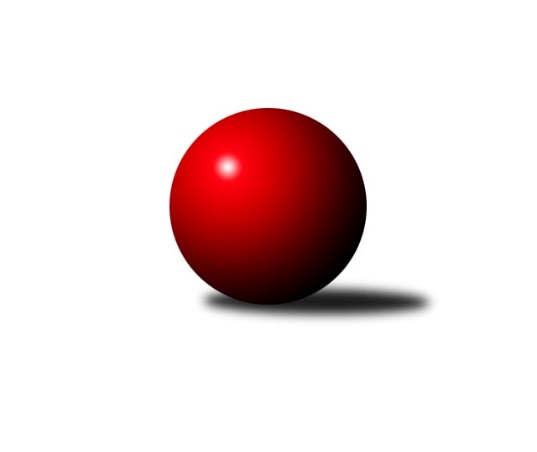 Č.6Ročník 2019/2020	18.5.2024 Jihomoravský KP2 sever 2019/2020Statistika 6. kolaTabulka družstev:		družstvo	záp	výh	rem	proh	skore	sety	průměr	body	plné	dorážka	chyby	1.	KK Orel Telnice B	6	6	0	0	35.0 : 13.0 	(42.0 : 30.0)	2342	12	1680	662	67.7	2.	KK Moravská Slávia Brno G	5	4	1	0	29.0 : 11.0 	(38.5 : 21.5)	2480	9	1737	744	49.4	3.	KK Brno Židenice	5	4	1	0	28.0 : 12.0 	(39.0 : 21.0)	2428	9	1701	727	64.8	4.	KK Slovan Rosice D	5	3	1	1	25.0 : 15.0 	(31.5 : 28.5)	2433	7	1700	733	54.6	5.	TJ Slovan Ivanovice	6	3	1	2	28.0 : 20.0 	(37.0 : 35.0)	2421	7	1717	703	55.3	6.	KK Réna Ivančice B	5	3	0	2	24.0 : 16.0 	(37.5 : 22.5)	2427	6	1699	728	51.6	7.	KS Devítka Brno B	6	3	0	3	25.0 : 23.0 	(34.5 : 37.5)	2123	6	1549	574	90.3	8.	KK Moravská Slávia Brno F	6	2	1	3	22.0 : 26.0 	(34.5 : 37.5)	2281	5	1610	671	64.7	9.	KK Moravská Slávia Brno E	5	2	0	3	18.0 : 22.0 	(29.5 : 30.5)	2233	4	1587	646	74.8	10.	TJ Sokol Husovice E	6	1	1	4	17.0 : 31.0 	(30.5 : 41.5)	2242	3	1620	622	77	11.	TJ Sokol Brno IV C	5	1	0	4	12.0 : 28.0 	(22.0 : 38.0)	2231	2	1609	622	73.4	12.	SK Brno Žabovřesky B	6	1	0	5	13.0 : 35.0 	(28.5 : 43.5)	2260	2	1592	668	69.8	13.	SKK Veverky Brno B	6	0	0	6	12.0 : 36.0 	(27.0 : 45.0)	2234	0	1601	632	65Tabulka doma:		družstvo	záp	výh	rem	proh	skore	sety	průměr	body	maximum	minimum	1.	KK Brno Židenice	3	3	0	0	19.0 : 5.0 	(26.0 : 10.0)	2436	6	2450	2428	2.	KK Orel Telnice B	3	3	0	0	17.0 : 7.0 	(20.5 : 15.5)	2311	6	2388	2251	3.	KK Moravská Slávia Brno F	3	2	0	1	14.0 : 10.0 	(19.5 : 16.5)	2283	4	2341	2246	4.	KS Devítka Brno B	3	2	0	1	14.0 : 10.0 	(19.5 : 16.5)	2235	4	2292	2198	5.	KK Moravská Slávia Brno E	3	2	0	1	13.0 : 11.0 	(20.0 : 16.0)	2220	4	2259	2184	6.	KK Moravská Slávia Brno G	2	1	1	0	10.0 : 6.0 	(14.5 : 9.5)	2449	3	2535	2362	7.	TJ Slovan Ivanovice	3	1	1	1	13.0 : 11.0 	(16.0 : 20.0)	2471	3	2521	2437	8.	KK Réna Ivančice B	2	1	0	1	10.0 : 6.0 	(15.5 : 8.5)	2455	2	2461	2448	9.	KK Slovan Rosice D	2	1	0	1	8.0 : 8.0 	(11.5 : 12.5)	2434	2	2441	2427	10.	TJ Sokol Brno IV C	3	1	0	2	9.0 : 15.0 	(13.5 : 22.5)	2295	2	2334	2274	11.	TJ Sokol Husovice E	3	0	1	2	9.0 : 15.0 	(15.5 : 20.5)	2226	1	2437	1995	12.	SKK Veverky Brno B	3	0	0	3	6.0 : 18.0 	(14.0 : 22.0)	2331	0	2379	2281	13.	SK Brno Žabovřesky B	3	0	0	3	4.0 : 20.0 	(12.0 : 24.0)	2232	0	2299	2182Tabulka venku:		družstvo	záp	výh	rem	proh	skore	sety	průměr	body	maximum	minimum	1.	KK Moravská Slávia Brno G	3	3	0	0	19.0 : 5.0 	(24.0 : 12.0)	2491	6	2525	2448	2.	KK Orel Telnice B	3	3	0	0	18.0 : 6.0 	(21.5 : 14.5)	2353	6	2427	2279	3.	KK Slovan Rosice D	3	2	1	0	17.0 : 7.0 	(20.0 : 16.0)	2432	5	2562	2344	4.	TJ Slovan Ivanovice	3	2	0	1	15.0 : 9.0 	(21.0 : 15.0)	2404	4	2494	2309	5.	KK Réna Ivančice B	3	2	0	1	14.0 : 10.0 	(22.0 : 14.0)	2418	4	2487	2325	6.	KK Brno Židenice	2	1	1	0	9.0 : 7.0 	(13.0 : 11.0)	2424	3	2437	2410	7.	KS Devítka Brno B	3	1	0	2	11.0 : 13.0 	(15.0 : 21.0)	2137	2	2289	2003	8.	SK Brno Žabovřesky B	3	1	0	2	9.0 : 15.0 	(16.5 : 19.5)	2269	2	2321	2228	9.	TJ Sokol Husovice E	3	1	0	2	8.0 : 16.0 	(15.0 : 21.0)	2248	2	2269	2227	10.	KK Moravská Slávia Brno F	3	0	1	2	8.0 : 16.0 	(15.0 : 21.0)	2313	1	2414	2254	11.	KK Moravská Slávia Brno E	2	0	0	2	5.0 : 11.0 	(9.5 : 14.5)	2240	0	2246	2233	12.	TJ Sokol Brno IV C	2	0	0	2	3.0 : 13.0 	(8.5 : 15.5)	2199	0	2213	2184	13.	SKK Veverky Brno B	3	0	0	3	6.0 : 18.0 	(13.0 : 23.0)	2201	0	2297	2147Tabulka podzimní části:		družstvo	záp	výh	rem	proh	skore	sety	průměr	body	doma	venku	1.	KK Orel Telnice B	6	6	0	0	35.0 : 13.0 	(42.0 : 30.0)	2342	12 	3 	0 	0 	3 	0 	0	2.	KK Moravská Slávia Brno G	5	4	1	0	29.0 : 11.0 	(38.5 : 21.5)	2480	9 	1 	1 	0 	3 	0 	0	3.	KK Brno Židenice	5	4	1	0	28.0 : 12.0 	(39.0 : 21.0)	2428	9 	3 	0 	0 	1 	1 	0	4.	KK Slovan Rosice D	5	3	1	1	25.0 : 15.0 	(31.5 : 28.5)	2433	7 	1 	0 	1 	2 	1 	0	5.	TJ Slovan Ivanovice	6	3	1	2	28.0 : 20.0 	(37.0 : 35.0)	2421	7 	1 	1 	1 	2 	0 	1	6.	KK Réna Ivančice B	5	3	0	2	24.0 : 16.0 	(37.5 : 22.5)	2427	6 	1 	0 	1 	2 	0 	1	7.	KS Devítka Brno B	6	3	0	3	25.0 : 23.0 	(34.5 : 37.5)	2123	6 	2 	0 	1 	1 	0 	2	8.	KK Moravská Slávia Brno F	6	2	1	3	22.0 : 26.0 	(34.5 : 37.5)	2281	5 	2 	0 	1 	0 	1 	2	9.	KK Moravská Slávia Brno E	5	2	0	3	18.0 : 22.0 	(29.5 : 30.5)	2233	4 	2 	0 	1 	0 	0 	2	10.	TJ Sokol Husovice E	6	1	1	4	17.0 : 31.0 	(30.5 : 41.5)	2242	3 	0 	1 	2 	1 	0 	2	11.	TJ Sokol Brno IV C	5	1	0	4	12.0 : 28.0 	(22.0 : 38.0)	2231	2 	1 	0 	2 	0 	0 	2	12.	SK Brno Žabovřesky B	6	1	0	5	13.0 : 35.0 	(28.5 : 43.5)	2260	2 	0 	0 	3 	1 	0 	2	13.	SKK Veverky Brno B	6	0	0	6	12.0 : 36.0 	(27.0 : 45.0)	2234	0 	0 	0 	3 	0 	0 	3Tabulka jarní části:		družstvo	záp	výh	rem	proh	skore	sety	průměr	body	doma	venku	1.	KK Moravská Slávia Brno F	0	0	0	0	0.0 : 0.0 	(0.0 : 0.0)	0	0 	0 	0 	0 	0 	0 	0 	2.	KS Devítka Brno B	0	0	0	0	0.0 : 0.0 	(0.0 : 0.0)	0	0 	0 	0 	0 	0 	0 	0 	3.	KK Moravská Slávia Brno G	0	0	0	0	0.0 : 0.0 	(0.0 : 0.0)	0	0 	0 	0 	0 	0 	0 	0 	4.	TJ Sokol Brno IV C	0	0	0	0	0.0 : 0.0 	(0.0 : 0.0)	0	0 	0 	0 	0 	0 	0 	0 	5.	TJ Slovan Ivanovice	0	0	0	0	0.0 : 0.0 	(0.0 : 0.0)	0	0 	0 	0 	0 	0 	0 	0 	6.	KK Moravská Slávia Brno E	0	0	0	0	0.0 : 0.0 	(0.0 : 0.0)	0	0 	0 	0 	0 	0 	0 	0 	7.	SKK Veverky Brno B	0	0	0	0	0.0 : 0.0 	(0.0 : 0.0)	0	0 	0 	0 	0 	0 	0 	0 	8.	KK Slovan Rosice D	0	0	0	0	0.0 : 0.0 	(0.0 : 0.0)	0	0 	0 	0 	0 	0 	0 	0 	9.	KK Réna Ivančice B	0	0	0	0	0.0 : 0.0 	(0.0 : 0.0)	0	0 	0 	0 	0 	0 	0 	0 	10.	KK Orel Telnice B	0	0	0	0	0.0 : 0.0 	(0.0 : 0.0)	0	0 	0 	0 	0 	0 	0 	0 	11.	KK Brno Židenice	0	0	0	0	0.0 : 0.0 	(0.0 : 0.0)	0	0 	0 	0 	0 	0 	0 	0 	12.	SK Brno Žabovřesky B	0	0	0	0	0.0 : 0.0 	(0.0 : 0.0)	0	0 	0 	0 	0 	0 	0 	0 	13.	TJ Sokol Husovice E	0	0	0	0	0.0 : 0.0 	(0.0 : 0.0)	0	0 	0 	0 	0 	0 	0 	0 Zisk bodů pro družstvo:		jméno hráče	družstvo	body	zápasy	v %	dílčí body	sety	v %	1.	Stanislav Barva 	KS Devítka Brno B 	6	/	6	(100%)	11	/	12	(92%)	2.	Jiří Martínek 	KS Devítka Brno B 	6	/	6	(100%)	9	/	12	(75%)	3.	Jiří Krev 	KK Brno Židenice  	5	/	5	(100%)	10	/	10	(100%)	4.	Martin Večerka 	KK Moravská Slávia Brno G 	5	/	5	(100%)	9	/	10	(90%)	5.	Milan Doušek 	KK Orel Telnice B 	5	/	5	(100%)	8.5	/	10	(85%)	6.	Milan Sklenák 	KK Moravská Slávia Brno E 	5	/	5	(100%)	8	/	10	(80%)	7.	Jaroslav Smrž 	KK Slovan Rosice D 	5	/	5	(100%)	6	/	10	(60%)	8.	Petr Žažo 	KK Moravská Slávia Brno F 	5	/	6	(83%)	10	/	12	(83%)	9.	Vladimír Malý 	KK Brno Židenice  	4	/	4	(100%)	6	/	8	(75%)	10.	Petr Vaňura 	KK Brno Židenice  	4	/	5	(80%)	8	/	10	(80%)	11.	Lukáš Trchalík 	KK Orel Telnice B 	4	/	5	(80%)	7	/	10	(70%)	12.	Miroslav Oujezdský 	KK Moravská Slávia Brno G 	4	/	5	(80%)	7	/	10	(70%)	13.	Eduard Kremláček 	KK Réna Ivančice B 	4	/	5	(80%)	7	/	10	(70%)	14.	Milan Kučera 	KK Moravská Slávia Brno E 	4	/	5	(80%)	5	/	10	(50%)	15.	Robert Zajíček 	KK Orel Telnice B 	4	/	6	(67%)	9	/	12	(75%)	16.	Jana Večeřová 	SKK Veverky Brno B 	4	/	6	(67%)	9	/	12	(75%)	17.	Jan Vrožina 	KK Moravská Slávia Brno F 	4	/	6	(67%)	8.5	/	12	(71%)	18.	Petr Juránek 	KS Devítka Brno B 	4	/	6	(67%)	8	/	12	(67%)	19.	Bohuslav Orálek 	TJ Slovan Ivanovice  	4	/	6	(67%)	7	/	12	(58%)	20.	Radomír Břoušek 	TJ Slovan Ivanovice  	4	/	6	(67%)	7	/	12	(58%)	21.	Eugen Olgyai 	SKK Veverky Brno B 	4	/	6	(67%)	6.5	/	12	(54%)	22.	Josef Patočka 	TJ Sokol Husovice E 	4	/	6	(67%)	6	/	12	(50%)	23.	Jiří Hrdlička 	KK Slovan Rosice D 	3	/	3	(100%)	4.5	/	6	(75%)	24.	Tomáš Hrdlička 	KK Réna Ivančice B 	3	/	4	(75%)	6	/	8	(75%)	25.	Milan Svobodník 	TJ Slovan Ivanovice  	3	/	4	(75%)	5	/	8	(63%)	26.	Vladimír Venclovský 	TJ Sokol Brno IV C 	3	/	4	(75%)	5	/	8	(63%)	27.	Pavel Procházka 	KK Slovan Rosice D 	3	/	5	(60%)	6.5	/	10	(65%)	28.	Jan Bernatík 	KK Moravská Slávia Brno G 	3	/	5	(60%)	6	/	10	(60%)	29.	Bohumil Sehnal 	TJ Sokol Brno IV C 	3	/	5	(60%)	6	/	10	(60%)	30.	Miroslav Novák 	KK Moravská Slávia Brno E 	3	/	5	(60%)	5.5	/	10	(55%)	31.	Jiří Bělohlávek 	KK Moravská Slávia Brno E 	3	/	5	(60%)	5	/	10	(50%)	32.	Petr Vyhnalík 	KK Slovan Rosice D 	3	/	5	(60%)	4.5	/	10	(45%)	33.	Radim Jelínek 	SK Brno Žabovřesky B 	3	/	6	(50%)	8	/	12	(67%)	34.	Tomáš Peřina 	TJ Sokol Husovice E 	3	/	6	(50%)	7	/	12	(58%)	35.	Zdeněk Vladík 	SK Brno Žabovřesky B 	3	/	6	(50%)	6	/	12	(50%)	36.	Antonín Zvejška 	SK Brno Žabovřesky B 	3	/	6	(50%)	6	/	12	(50%)	37.	Vladimír Polách 	SKK Veverky Brno B 	3	/	6	(50%)	5	/	12	(42%)	38.	Jan Kučera 	TJ Slovan Ivanovice  	3	/	6	(50%)	5	/	12	(42%)	39.	Zdeněk Machala 	TJ Slovan Ivanovice  	2	/	2	(100%)	4	/	4	(100%)	40.	Jan Tichák 	KK Brno Židenice  	2	/	2	(100%)	3	/	4	(75%)	41.	Jiří Horák 	KK Réna Ivančice B 	2	/	3	(67%)	5	/	6	(83%)	42.	Robert Ondrůj 	KK Orel Telnice B 	2	/	3	(67%)	4.5	/	6	(75%)	43.	Marek Čech 	KK Réna Ivančice B 	2	/	3	(67%)	4	/	6	(67%)	44.	Pavel Harenčák 	KK Réna Ivančice B 	2	/	3	(67%)	4	/	6	(67%)	45.	Anna Kalasová 	KK Moravská Slávia Brno G 	2	/	3	(67%)	4	/	6	(67%)	46.	Petra Rejchrtová 	KK Moravská Slávia Brno F 	2	/	3	(67%)	4	/	6	(67%)	47.	Miroslav Časta 	KK Orel Telnice B 	2	/	3	(67%)	3	/	6	(50%)	48.	Josef Hájek 	KK Orel Telnice B 	2	/	3	(67%)	3	/	6	(50%)	49.	Jiří Hrazdíra st.	KK Orel Telnice B 	2	/	4	(50%)	5	/	8	(63%)	50.	Štěpán Kalas 	KK Moravská Slávia Brno G 	2	/	4	(50%)	5	/	8	(63%)	51.	Cyril Vaško 	KS Devítka Brno B 	2	/	4	(50%)	4.5	/	8	(56%)	52.	Radek Hrdlička 	KK Slovan Rosice D 	2	/	4	(50%)	4	/	8	(50%)	53.	Petr Pokorný 	TJ Slovan Ivanovice  	2	/	4	(50%)	4	/	8	(50%)	54.	Martina Hájková 	KK Moravská Slávia Brno G 	2	/	4	(50%)	3.5	/	8	(44%)	55.	Jaromír Mečíř 	TJ Sokol Brno IV C 	2	/	5	(40%)	6.5	/	10	(65%)	56.	Lukáš Lehocký 	TJ Sokol Husovice E 	2	/	5	(40%)	4.5	/	10	(45%)	57.	Radek Smutný 	TJ Sokol Brno IV C 	2	/	5	(40%)	4	/	10	(40%)	58.	Zdeněk Čepička 	TJ Slovan Ivanovice  	2	/	5	(40%)	3	/	10	(30%)	59.	Jaroslav Navrátil 	KK Moravská Slávia Brno F 	2	/	5	(40%)	3	/	10	(30%)	60.	Robert Pacal 	TJ Sokol Husovice E 	2	/	6	(33%)	7	/	12	(58%)	61.	Dalibor Dvorník 	KK Moravská Slávia Brno F 	1	/	1	(100%)	2	/	2	(100%)	62.	Zdeněk Pavelka 	KK Moravská Slávia Brno E 	1	/	1	(100%)	2	/	2	(100%)	63.	Martin Želev 	KK Réna Ivančice B 	1	/	1	(100%)	2	/	2	(100%)	64.	Veronika Dufková 	TJ Sokol Husovice E 	1	/	1	(100%)	2	/	2	(100%)	65.	Karel Dorazil 	KK Réna Ivančice B 	1	/	2	(50%)	2.5	/	4	(63%)	66.	Renata Horáková 	KK Réna Ivančice B 	1	/	2	(50%)	2	/	4	(50%)	67.	Radim Švihálek 	KK Slovan Rosice D 	1	/	2	(50%)	2	/	4	(50%)	68.	Petr Hepnárek 	KK Brno Židenice  	1	/	2	(50%)	2	/	4	(50%)	69.	František Čech 	KK Réna Ivančice B 	1	/	2	(50%)	2	/	4	(50%)	70.	Luboš Staněk 	KK Réna Ivančice B 	1	/	2	(50%)	2	/	4	(50%)	71.	Petr Kotzian 	KK Brno Židenice  	1	/	2	(50%)	2	/	4	(50%)	72.	Jaroslava Hrazdírová 	KK Orel Telnice B 	1	/	2	(50%)	1	/	4	(25%)	73.	Libor Čížek 	KK Slovan Rosice D 	1	/	2	(50%)	1	/	4	(25%)	74.	Marta Hrdličková 	KK Orel Telnice B 	1	/	2	(50%)	1	/	4	(25%)	75.	Pavel Zajíc 	KK Slovan Rosice D 	1	/	2	(50%)	1	/	4	(25%)	76.	Miloslav Ostřížek 	SK Brno Žabovřesky B 	1	/	3	(33%)	3	/	6	(50%)	77.	Milena Minksová 	TJ Sokol Husovice E 	1	/	3	(33%)	2	/	6	(33%)	78.	Miroslav Korbička 	KK Brno Židenice  	1	/	3	(33%)	2	/	6	(33%)	79.	Pavel Lasovský 	TJ Slovan Ivanovice  	1	/	3	(33%)	2	/	6	(33%)	80.	Jiří Procházka 	KS Devítka Brno B 	1	/	3	(33%)	2	/	6	(33%)	81.	Zdeněk Ondráček 	KK Moravská Slávia Brno G 	1	/	4	(25%)	4	/	8	(50%)	82.	Václav Vaněk 	KK Moravská Slávia Brno F 	1	/	4	(25%)	3	/	8	(38%)	83.	Jaroslav Herůdek 	SKK Veverky Brno B 	1	/	4	(25%)	2	/	8	(25%)	84.	Vladimír Ryšavý 	KK Brno Židenice  	1	/	5	(20%)	6	/	10	(60%)	85.	Marek Černý 	SK Brno Žabovřesky B 	1	/	6	(17%)	5.5	/	12	(46%)	86.	Petr Smejkal 	KK Slovan Rosice D 	0	/	1	(0%)	1	/	2	(50%)	87.	Anastasios Jiaxis 	KK Slovan Rosice D 	0	/	1	(0%)	1	/	2	(50%)	88.	Vítězslav Krapka 	SK Brno Žabovřesky B 	0	/	1	(0%)	0	/	2	(0%)	89.	Nikola Bukačová 	KK Réna Ivančice B 	0	/	1	(0%)	0	/	2	(0%)	90.	Jiří Zouhar 	KK Brno Židenice  	0	/	1	(0%)	0	/	2	(0%)	91.	Tomáš Zbavitel 	KK Moravská Slávia Brno E 	0	/	1	(0%)	0	/	2	(0%)	92.	Josef Němeček 	KK Moravská Slávia Brno E 	0	/	2	(0%)	2	/	4	(50%)	93.	Miroslav Krapka 	KK Moravská Slávia Brno F 	0	/	2	(0%)	1	/	4	(25%)	94.	Ivana Hrdličková 	KK Réna Ivančice B 	0	/	2	(0%)	1	/	4	(25%)	95.	Miroslav Nejezchleb 	KK Moravská Slávia Brno E 	0	/	2	(0%)	1	/	4	(25%)	96.	Klaudie Kittlerová 	TJ Sokol Husovice E 	0	/	2	(0%)	0	/	4	(0%)	97.	Karel Krajina 	SKK Veverky Brno B 	0	/	2	(0%)	0	/	4	(0%)	98.	Josef Kaderka 	KS Devítka Brno B 	0	/	2	(0%)	0	/	4	(0%)	99.	Milan Grombiřík 	SKK Veverky Brno B 	0	/	3	(0%)	2	/	6	(33%)	100.	Jaromíra Čáslavská 	SKK Veverky Brno B 	0	/	3	(0%)	2	/	6	(33%)	101.	František Uher 	SKK Veverky Brno B 	0	/	3	(0%)	0.5	/	6	(8%)	102.	Jan Matoušek 	TJ Sokol Brno IV C 	0	/	3	(0%)	0.5	/	6	(8%)	103.	Miloslav Nemeškal 	TJ Sokol Husovice E 	0	/	3	(0%)	0	/	6	(0%)	104.	Jaroslav Betáš 	TJ Sokol Husovice E 	0	/	4	(0%)	2	/	8	(25%)	105.	Radek Probošt 	KK Moravská Slávia Brno E 	0	/	4	(0%)	1	/	8	(13%)	106.	Roman Brener 	TJ Sokol Brno IV C 	0	/	4	(0%)	0	/	8	(0%)	107.	Karel Pospíšil 	SK Brno Žabovřesky B 	0	/	4	(0%)	0	/	8	(0%)	108.	Jan Kučera 	TJ Sokol Brno IV C 	0	/	4	(0%)	0	/	8	(0%)	109.	Michal Kaštovský 	SK Brno Žabovřesky B 	0	/	4	(0%)	0	/	8	(0%)	110.	Martin Staněk 	KS Devítka Brno B 	0	/	4	(0%)	0	/	8	(0%)	111.	Martin Kyjovský 	KS Devítka Brno B 	0	/	4	(0%)	0	/	8	(0%)	112.	Miloslav Štrubl 	KK Moravská Slávia Brno F 	0	/	6	(0%)	0	/	12	(0%)Průměry na kuželnách:		kuželna	průměr	plné	dorážka	chyby	výkon na hráče	1.	KK Vyškov, 1-4	2436	1717	719	60.3	(406.1)	2.	KK Réna Ivančice, 1-2	2409	1693	715	52.0	(401.5)	3.	Brno Veveří, 1-2	2361	1675	685	54.3	(393.5)	4.	KK Slovan Rosice, 1-4	2354	1668	685	69.6	(392.4)	5.	TJ Sokol Brno IV, 1-4	2341	1682	659	66.7	(390.3)	6.	Žabovřesky, 1-2	2293	1640	653	64.3	(382.3)	7.	Telnice, 1-2	2288	1617	670	68.2	(381.4)	8.	KK MS Brno, 1-4	2287	1620	666	66.0	(381.2)	9.	TJ Sokol Husovice, 1-4	2266	1617	649	78.3	(377.8)	10.	- volno -, 1-4	0	0	0	0.0	(0.0)Nejlepší výkony na kuželnách:KK Vyškov, 1-4KK Moravská Slávia Brno G	2525	1. kolo	Miroslav Oujezdský 	KK Moravská Slávia Brno G	453	1. koloTJ Slovan Ivanovice 	2521	1. kolo	Jiří Krev 	KK Brno Židenice 	449	5. koloTJ Slovan Ivanovice 	2454	3. kolo	Petr Vaňura 	KK Brno Židenice 	448	5. koloKK Brno Židenice 	2437	5. kolo	Anna Kalasová 	KK Moravská Slávia Brno G	436	1. koloTJ Slovan Ivanovice 	2437	5. kolo	Radomír Břoušek 	TJ Slovan Ivanovice 	435	3. koloTJ Sokol Husovice E	2247	3. kolo	Zdeněk Machala 	TJ Slovan Ivanovice 	435	3. kolo		. kolo	Vladimír Malý 	KK Brno Židenice 	435	5. kolo		. kolo	Zdeněk Machala 	TJ Slovan Ivanovice 	432	1. kolo		. kolo	Petr Pokorný 	TJ Slovan Ivanovice 	432	1. kolo		. kolo	Martin Večerka 	KK Moravská Slávia Brno G	431	1. koloKK Réna Ivančice, 1-2KK Moravská Slávia Brno G	2500	5. kolo	Miroslav Oujezdský 	KK Moravská Slávia Brno G	446	5. koloKK Réna Ivančice B	2461	5. kolo	Jiří Horák 	KK Réna Ivančice B	443	5. koloKK Réna Ivančice B	2448	2. kolo	Tomáš Hrdlička 	KK Réna Ivančice B	434	2. koloSK Brno Žabovřesky B	2228	2. kolo	Jan Bernatík 	KK Moravská Slávia Brno G	427	5. kolo		. kolo	Martina Hájková 	KK Moravská Slávia Brno G	425	5. kolo		. kolo	Tomáš Hrdlička 	KK Réna Ivančice B	414	5. kolo		. kolo	Marek Čech 	KK Réna Ivančice B	412	2. kolo		. kolo	Marek Čech 	KK Réna Ivančice B	412	5. kolo		. kolo	Pavel Harenčák 	KK Réna Ivančice B	410	2. kolo		. kolo	Karel Dorazil 	KK Réna Ivančice B	408	2. koloBrno Veveří, 1-2KK Réna Ivančice B	2443	6. kolo	Radim Jelínek 	SK Brno Žabovřesky B	432	4. koloTJ Slovan Ivanovice 	2409	2. kolo	Eduard Kremláček 	KK Réna Ivančice B	431	6. koloSKK Veverky Brno B	2379	2. kolo	Vladimír Polách 	SKK Veverky Brno B	426	4. koloSKK Veverky Brno B	2333	6. kolo	Bohuslav Orálek 	TJ Slovan Ivanovice 	421	2. koloSK Brno Žabovřesky B	2321	4. kolo	Jana Večeřová 	SKK Veverky Brno B	421	2. koloSKK Veverky Brno B	2281	4. kolo	Radomír Břoušek 	TJ Slovan Ivanovice 	417	2. kolo		. kolo	Vladimír Polách 	SKK Veverky Brno B	416	6. kolo		. kolo	Eugen Olgyai 	SKK Veverky Brno B	414	2. kolo		. kolo	Zdeněk Čepička 	TJ Slovan Ivanovice 	413	2. kolo		. kolo	Jana Večeřová 	SKK Veverky Brno B	413	6. koloKK Slovan Rosice, 1-4KK Réna Ivančice B	2487	3. kolo	Jiří Krev 	KK Brno Židenice 	473	6. koloKK Brno Židenice 	2450	2. kolo	Jiří Krev 	KK Brno Židenice 	451	2. koloKK Slovan Rosice D	2441	3. kolo	Jaroslav Smrž 	KK Slovan Rosice D	445	3. koloKK Brno Židenice 	2431	6. kolo	Vladimír Malý 	KK Brno Židenice 	438	6. koloKK Brno Židenice 	2428	4. kolo	Tomáš Hrdlička 	KK Réna Ivančice B	438	3. koloKK Slovan Rosice D	2427	5. kolo	Jiří Krev 	KK Brno Židenice 	438	4. koloSKK Veverky Brno B	2297	5. kolo	Petr Vaňura 	KK Brno Židenice 	428	4. koloKK Moravská Slávia Brno F	2254	6. kolo	Petr Vaňura 	KK Brno Židenice 	427	2. koloTJ Sokol Brno IV C	2213	2. kolo	Pavel Harenčák 	KK Réna Ivančice B	426	3. koloKS Devítka Brno B	2118	4. kolo	Radek Hrdlička 	KK Slovan Rosice D	426	3. koloTJ Sokol Brno IV, 1-4TJ Slovan Ivanovice 	2494	6. kolo	Petr Pokorný 	TJ Slovan Ivanovice 	442	6. koloKK Orel Telnice B	2427	1. kolo	Jan Kučera 	TJ Slovan Ivanovice 	430	6. koloTJ Sokol Brno IV C	2334	4. kolo	Robert Zajíček 	KK Orel Telnice B	429	1. koloTJ Sokol Brno IV C	2276	6. kolo	Milan Svobodník 	TJ Slovan Ivanovice 	426	6. koloTJ Sokol Brno IV C	2274	1. kolo	Milan Sklenák 	KK Moravská Slávia Brno E	424	4. koloKK Moravská Slávia Brno E	2246	4. kolo	Radek Smutný 	TJ Sokol Brno IV C	422	1. kolo		. kolo	Jaromír Mečíř 	TJ Sokol Brno IV C	422	4. kolo		. kolo	Milan Doušek 	KK Orel Telnice B	421	1. kolo		. kolo	Lukáš Trchalík 	KK Orel Telnice B	420	1. kolo		. kolo	Jaromír Mečíř 	TJ Sokol Brno IV C	420	6. koloŽabovřesky, 1-2KK Moravská Slávia Brno G	2448	3. kolo	Miroslav Oujezdský 	KK Moravská Slávia Brno G	443	3. koloKK Slovan Rosice D	2391	1. kolo	Jaroslav Smrž 	KK Slovan Rosice D	432	1. koloSK Brno Žabovřesky B	2299	3. kolo	Jan Bernatík 	KK Moravská Slávia Brno G	427	3. koloTJ Sokol Husovice E	2227	5. kolo	Zdeněk Vladík 	SK Brno Žabovřesky B	423	5. koloSK Brno Žabovřesky B	2216	5. kolo	Zdeněk Ondráček 	KK Moravská Slávia Brno G	421	3. koloSK Brno Žabovřesky B	2182	1. kolo	Robert Pacal 	TJ Sokol Husovice E	416	5. kolo		. kolo	Radim Jelínek 	SK Brno Žabovřesky B	415	3. kolo		. kolo	Radim Jelínek 	SK Brno Žabovřesky B	415	5. kolo		. kolo	Marek Černý 	SK Brno Žabovřesky B	413	3. kolo		. kolo	Petr Vyhnalík 	KK Slovan Rosice D	405	1. koloTelnice, 1-2KK Orel Telnice B	2388	4. kolo	Milan Doušek 	KK Orel Telnice B	448	4. koloTJ Slovan Ivanovice 	2309	4. kolo	Jiří Bělohlávek 	KK Moravská Slávia Brno E	433	2. koloKK Orel Telnice B	2293	6. kolo	Lukáš Trchalík 	KK Orel Telnice B	425	6. koloSK Brno Žabovřesky B	2257	6. kolo	Robert Ondrůj 	KK Orel Telnice B	424	4. koloKK Orel Telnice B	2251	2. kolo	Robert Zajíček 	KK Orel Telnice B	421	6. koloKK Moravská Slávia Brno E	2233	2. kolo	Josef Hájek 	KK Orel Telnice B	419	2. kolo		. kolo	Antonín Zvejška 	SK Brno Žabovřesky B	418	6. kolo		. kolo	Radomír Břoušek 	TJ Slovan Ivanovice 	416	4. kolo		. kolo	Milan Kučera 	KK Moravská Slávia Brno E	415	2. kolo		. kolo	Milan Sklenák 	KK Moravská Slávia Brno E	409	2. koloKK MS Brno, 1-4KK Moravská Slávia Brno G	2535	2. kolo	Jiří Krev 	KK Brno Židenice 	456	3. koloKK Moravská Slávia Brno F	2414	2. kolo	Jan Bernatík 	KK Moravská Slávia Brno G	441	2. koloKK Brno Židenice 	2410	3. kolo	Lukáš Trchalík 	KK Orel Telnice B	439	5. koloKK Moravská Slávia Brno G	2362	4. kolo	Petra Rejchrtová 	KK Moravská Slávia Brno F	436	2. koloKK Slovan Rosice D	2344	4. kolo	Petr Žažo 	KK Moravská Slávia Brno F	432	1. koloKK Moravská Slávia Brno F	2341	1. kolo	Milan Sklenák 	KK Moravská Slávia Brno E	431	1. koloKK Réna Ivančice B	2325	1. kolo	Jiří Bělohlávek 	KK Moravská Slávia Brno E	429	3. koloKK Orel Telnice B	2279	5. kolo	Jan Vrožina 	KK Moravská Slávia Brno F	428	2. koloTJ Sokol Husovice E	2269	1. kolo	Štěpán Kalas 	KK Moravská Slávia Brno G	427	2. koloKK Moravská Slávia Brno F	2263	5. kolo	Dalibor Dvorník 	KK Moravská Slávia Brno F	427	1. koloTJ Sokol Husovice, 1-4KK Slovan Rosice D	2562	6. kolo	Lukáš Trchalík 	KK Orel Telnice B	472	3. koloTJ Sokol Husovice E	2437	6. kolo	Jiří Hrdlička 	KK Slovan Rosice D	470	6. koloKK Orel Telnice B	2352	3. kolo	Jaroslav Smrž 	KK Slovan Rosice D	462	6. koloKS Devítka Brno B	2292	5. kolo	Tomáš Peřina 	TJ Sokol Husovice E	449	2. koloKS Devítka Brno B	2289	2. kolo	Petr Juránek 	KS Devítka Brno B	447	3. koloKK Moravská Slávia Brno F	2272	4. kolo	Petr Juránek 	KS Devítka Brno B	443	2. koloTJ Sokol Husovice E	2245	2. kolo	Tomáš Peřina 	TJ Sokol Husovice E	439	6. koloKS Devítka Brno B	2216	1. kolo	Stanislav Barva 	KS Devítka Brno B	439	5. koloKS Devítka Brno B	2198	3. kolo	Josef Patočka 	TJ Sokol Husovice E	437	6. koloTJ Sokol Brno IV C	2184	5. kolo	Pavel Procházka 	KK Slovan Rosice D	434	6. kolo- volno -, 1-4Četnost výsledků:	8.0 : 0.0	1x	7.0 : 1.0	2x	6.0 : 2.0	11x	5.0 : 3.0	3x	4.0 : 4.0	3x	3.0 : 5.0	4x	2.0 : 6.0	8x	1.0 : 7.0	3x	0.0 : 8.0	1x